Телефоны "ГОРЯЧЕЙ ЛИНИИ"          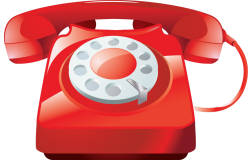 Министерство общего и профессионального образования РО8-(863) 240-41-91Главное управление Министерства юстиции РФ по РО8-(863) 200-66-87Комиссия по противодействию коррупции Ростовской области8-(863) 240-72-36Региональная служба по надзору и контролю в сфереобразования Ростовской области8-(863) 282-22-03Управление образования Орловского района8-(863) 753-29-27Детский «Телефон доверия» (служба экстреннойпсихологической помощи)8-800-2000-122«Единый социальный телефон» консультация по вопросамсоциальной защиты8-800-555-0-222